尊敬的先生/女士：我们谨通知您，在坦桑尼亚阿鲁沙举行的下列活动的地点已发生变化。活动和会议现在将在阿鲁沙Gran Meliá酒店举行。活动和会议日期不变：•	2023年9月12日 – ITU-T第20研究组新人会议•	2023年9月12日 – 物联网和智慧城市与社区联合协调活动（JCA-IoT和SC&C）第28次会议•	2023年9月12日 – 国际电联元宇宙焦点组（FG-MV）特别会议•	2023年9月13日 – 国际电联有关城市与元宇宙的第三次论坛：打造全民共享的城市元宇宙•	2023年9月13-22日 – ITU-T第20研究组（物联网（IoT）和智慧城市与社区（SC&C））会议更多信息见ITU-T第20研究组主页和活动主登录页面。祝您与会顺利且富有成效。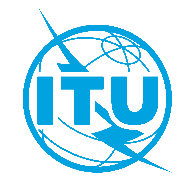 国 际 电 信 联 盟电信标准化局2023年9月11日，日内瓦文号：电信标准化局第3/20号
集体函勘误2
SG20/CB致：–	国际电联各成员国主管部门；–	ITU-T部门成员；–	第20研究组的ITU-T部门准成员；–	国际电联学术成员电话：+41 22 730 6301致：–	国际电联各成员国主管部门；–	ITU-T部门成员；–	第20研究组的ITU-T部门准成员；–	国际电联学术成员传真：+41 22 730 5853致：–	国际电联各成员国主管部门；–	ITU-T部门成员；–	第20研究组的ITU-T部门准成员；–	国际电联学术成员电子邮件：tsbsg20@itu.int致：–	国际电联各成员国主管部门；–	ITU-T部门成员；–	第20研究组的ITU-T部门准成员；–	国际电联学术成员网址：https://itu.int/go/tsg20事由：第20研究组会议及活动；2023年9月12-22日，阿鲁沙第20研究组会议及活动；2023年9月12-22日，阿鲁沙顺致敬意！电信标准化局主任
尾上诚藏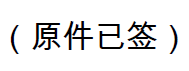  ITU-T SG20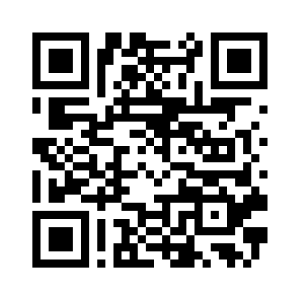 顺致敬意！电信标准化局主任
尾上诚藏最新会议信息